30.03.2017 во время весенних каникул в школе проведен конкурс чтецов "Поэзии Живительное слово", посвященный Всемирному дню поэзии. В конкурсе приняли участие учащиеся 1-10 классов. Дети читали стихи русских поэтов о весне о пробуждении природы. Звучали произведения С.А. Есенина, А.Н. Плещеева, И.А. Бунина, Е.Баратынского, А.А. Фета и др. Жюри оценивало выступление участников конкурса по пяти критериям. Первое место заняли: ученица 4 класса Щербинина Алена, и ученица 7 класса Горбачева Настя. Второе место заняли: ученица 3 класса Калинина Дарья, и ученица 8 класса Щевченко Анна. Третье место заняли: ученик 1 класса Мельников Алексей, и ученица 5 класса Науменко Яна. Многие участники награждены грамотами за лирическое, оригинальное, проникновенное исполнение, за искренность, артистизм исполнения. 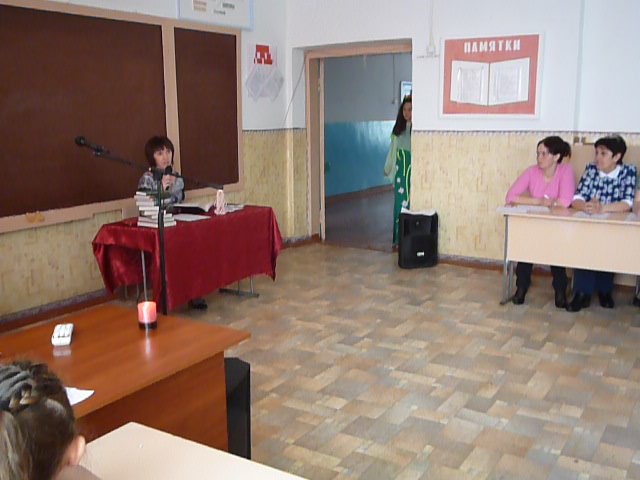 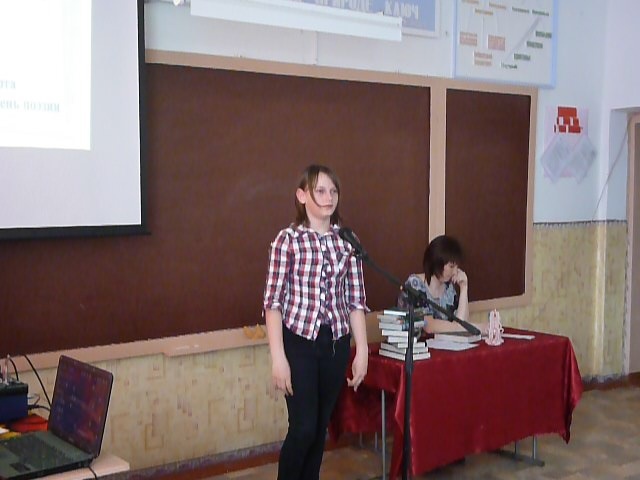 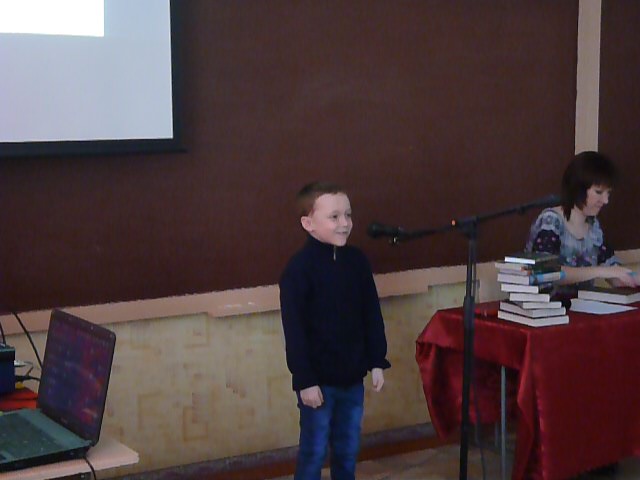 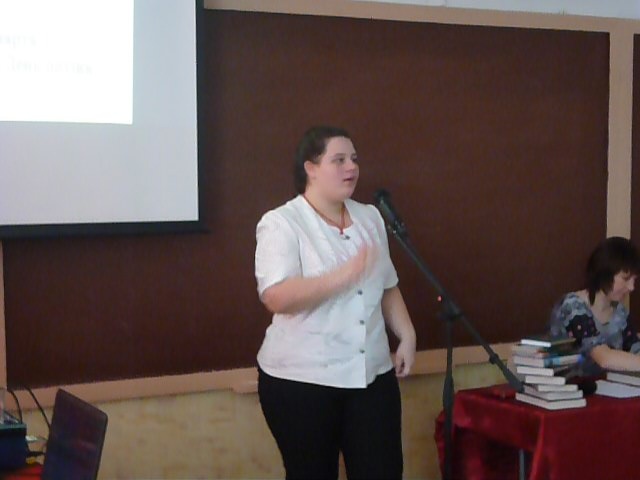 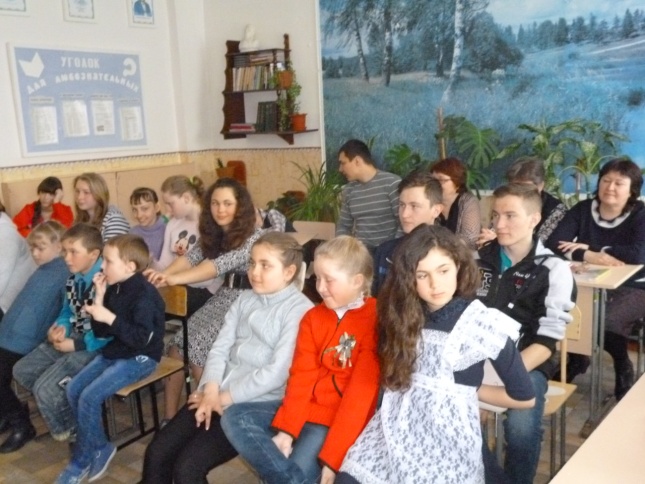 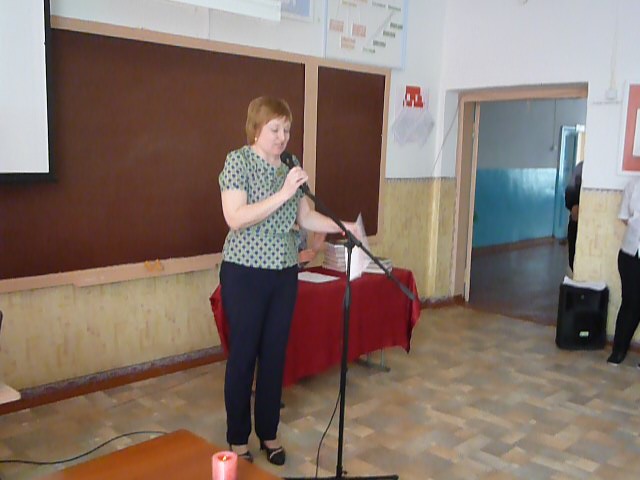 